First Free Methodist Church of Saginaw6th Sunday After EpiphanyFebruary 12, 2023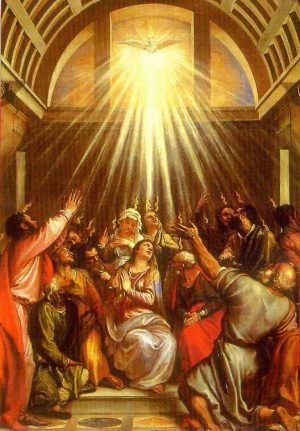 “While Peter was still speaking these words, the Holy Spirit fell upon all those who were listening to the word." (Acts 10:44)Minister: Rev. Jason EvansFirst Free Methodist Church2625 N. Center Rd.Saginaw, Michigan 48603Phone: (989) 799-2930Email: saginawfmc@gmail.comwww.saginawfirstfmc.org6th Sunday After EpiphanyFebruary 12, 2023Prelude Greeting/Announcements*Call to Worship (spoken responsively)L: 	Come and be planted by the stream of living waterP: 	Blessed are those who trust in the Lord  L: 	Christ came to heal our iniquity  P: 	So that we will be filled with every good thingL: 	Christ came to bring life to the perishing P: 	We will rejoice in the joy of our salvation L: 	God’s commandments are the guide to our pathP: 	Great and pure is our reward in heaven*Opening Hymn: “Majesty” #122 (x2)Majesty, worship His majestyUnto Jesus, be all glory, honor, and praiseMajesty, kingdom authorityFlow from His throne unto His own, His anthem raiseSo exalt, lift up on high, the name of JesusMagnify, come glorify, Christ Jesus the KingMajesty, worship His majestyJesus who died, now glorified, King of all Kings*Passing of the Peace*Invocation and Lord’s PrayerL: 	O God, the strength of all who put their trust in you; Mercifully accept our prayers; and because in our weakness we do nothing apart from you, give us the help of your grace. Help us to keep your commandments that we may please you both in will and deed. May we receive the liberty that you have made know in your son, our savior Christ Jesus, as we pray the prayer that Jesus taught His disciples…P:	Our Father, who art in heaven, hallowed be Your name. Your kingdom come; your will be done in earth as it is in heaven. Give us this day our daily bread and forgive us our debts as we forgive our debtors. And lead us not into temptation but deliver us from evil. For Yours is the kingdom, and the power, and the glory forever. Amen. *Gloria PatriGlory be to the Father​And to the Son and to the Holy Ghost.​As it was in the beginning​Is now and ever shall be.​World without end. ​Amen. Amen.​Congregational Reading: Apostle’s CreedP:	I believe in God, the Father Almighty, Maker of heaven and earth. And in Jesus Christ, God’s only Son, our Lord. Who was conceived by the Holy Spirit, born of the Virgin Mary, suffered under Pontius Pilate, was crucified, dead, and was buried. He descended into hades, the third day He rose again from the dead. He ascended into heaven, and sits at the right hand of God the Father Almighty. From thence He shall come to judge the living and the dead. I believe in the Holy Spirit, the holy Church universal, the communion of saints, the forgiveness of sins, the resurrection of the body, and the life everlasting. Amen.Congregational Hymn: “Take My Life and Let It Be” #455 (vv.1,4-6)Take my life and let it beConsecrated, Lord, to theeTake my moments and my daysLet them flow in endless praiseLet them flow in endless praiseTake my silver and my goldNot a mite would I withholdTake my intellect and useEvery power as thou shalt chooseEvery power as thou shalt chooseTake my will and make it ThineIt shall be no longer mineTake my heart it is Thine ownIt shall be Thy royal throneIt shall be Thy royal throneTake my love my Lord I pourAt thy feet its treasures storeTake my self and I will beEver only all for theeEver only all for theeChildren’s SermonGospel Lesson: Matthew 5:13-20	“You are the salt of the earth; but if salt has lost its taste, how can its saltiness be restored? It is no longer good for anything, but is thrown out and trampled under foot. You are the light of the world. A city built on a hill cannot be hid. No one after lighting a lamp puts it under the bushel basket, but on the lampstand, and it gives light to all in the house. In the same way, let your light shine before others, so that they may see your good works and give glory to your Father in heaven.	Do not think that I have come to abolish the law or the prophets; I have come not to abolish but to fulfill. For truly I tell you, until heaven and earth pass away, not one letter, not one stroke of a letter, will pass from the law until all is accomplished. Therefore, whoever breaks one of the least of these commandments, and teaches others to do the same, will be called least in the kingdom of heaven; but whoever does them and teaches them will be called great in the kingdom of heaven.	For I tell you, unless your righteousness exceeds that of the scribes and Pharisees, you will never enter the kingdom of heaven.”SermonPrayers of the PeopleL:	Lord in Your Mercy…P:	Hear our prayer.Hymn of Response: “Refiner’s Fire” (vv.1-2)Purify my heartLet me be as gold and precious silverPurify my heartLet me be as gold, pure goldRefiner’s fire, my hearts one desireIs to be holy, set apart for you lordI choose to be holy, set apart for youMy master, ready to do your willPurify my heartCleanse me from within and make me holyPurify my heartCleanse me from my sin, deep within Refiner’s fire, my hearts one desireIs to be holy, set apart for you lordI choose to be holy, set apart for youMy master, ready to do your willInvitation of OfferingL: 	The Sovereign God ordained us as stewards of God’s world. We are the fruits of God’s abiding love. Give your first fruits of the harvest, trusting God is eternally gracious. Share the good news, as we collect this morning’s tithes and offerings.*DoxologyPraise God, from whom all blessings flow Praise Him, all creatures here belowPraise Him above, ye heavenly hostPraise Father Son, and Holy Ghost.Amen.*Closing Hymn: “Love Divine, All Loves Excelling” #507 (vv.1-4)Love divine, all loves excelling, Joy of heav'n to earth come downFix in us thy humble dwelling, all thy faithful mercies crownJesus, thou art all compassion, pure, unbounded love thou artVisit us with thy salvation, enter ev'ry trembling heartBreathe, O breathe Thy loving Spirit, Into every troubled breastLet us all in Thee inherit, Let us find that second restTake away our bent to sinning, Alpha and Omega beEnd of faith, as its beginning, Set our hearts at libertyCome, Almighty, to deliver, Let us all Thy life receiveSuddenly return and never, Nevermore Thy temples leaveThee we would be always blessing, Serve Thee as Thy hosts abovePray and praise Thee without ceasing, Glory in Thy perfect loveFinish, then, thy new creation, pure and spotless let us beLet us see thy great salvation, perfectly restored in theeChanged from glory into glory, 'til in heav'n we take our placeTil we cast our crowns before thee, lost in wonder, love, and praise*BenedictionL: 	Receive Christ in the life of the less fortunate. Abide with Christ rooted near the streams of living water. Share Christ with those seeking corruptible treasures. Be Christ for those who seek, as you go in peace to love and serve. Amen.